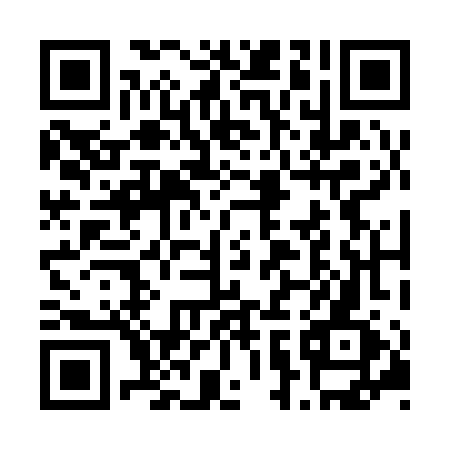 Ramadan times for Liquan County, ChinaMon 11 Mar 2024 - Wed 10 Apr 2024High Latitude Method: Angle Based RulePrayer Calculation Method: Muslim World LeagueAsar Calculation Method: ShafiPrayer times provided by https://www.salahtimes.comDateDayFajrSuhurSunriseDhuhrAsrIftarMaghribIsha11Mon5:395:397:0212:564:186:516:518:0912Tue5:375:377:0112:564:186:526:528:1013Wed5:365:367:0012:564:196:526:528:1114Thu5:355:356:5812:554:196:536:538:1215Fri5:335:336:5712:554:196:546:548:1316Sat5:325:326:5512:554:206:556:558:1417Sun5:305:306:5412:554:206:566:568:1518Mon5:295:296:5312:544:206:566:568:1519Tue5:275:276:5112:544:216:576:578:1620Wed5:265:266:5012:544:216:586:588:1721Thu5:255:256:4912:534:216:596:598:1822Fri5:235:236:4712:534:217:007:008:1923Sat5:225:226:4612:534:227:007:008:2024Sun5:205:206:4412:534:227:017:018:2125Mon5:195:196:4312:524:227:027:028:2226Tue5:175:176:4212:524:227:037:038:2227Wed5:165:166:4012:524:237:047:048:2328Thu5:145:146:3912:514:237:047:048:2429Fri5:135:136:3812:514:237:057:058:2530Sat5:115:116:3612:514:237:067:068:2631Sun5:105:106:3512:504:237:077:078:271Mon5:085:086:3312:504:247:077:078:282Tue5:065:066:3212:504:247:087:088:293Wed5:055:056:3112:504:247:097:098:304Thu5:035:036:2912:494:247:107:108:315Fri5:025:026:2812:494:247:117:118:326Sat5:005:006:2712:494:247:117:118:337Sun4:594:596:2512:484:257:127:128:348Mon4:574:576:2412:484:257:137:138:349Tue4:564:566:2312:484:257:147:148:3510Wed4:544:546:2112:484:257:147:148:36